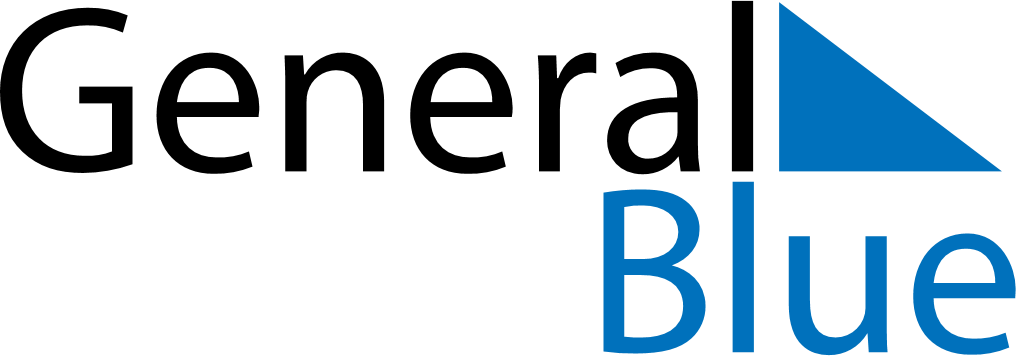 March 2023March 2023March 2023March 2023EthiopiaEthiopiaEthiopiaSundayMondayTuesdayWednesdayThursdayFridayFridaySaturday12334Victory at Adwa Day5678910101112131415161717181920212223242425First day of Ramadan26272829303131Day of Lament